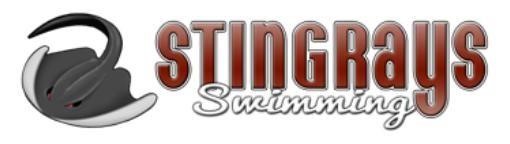 2020-2021 Stingrays Short Course Meet Schedule  *All meets listed in red are meets hosted by the Stingrays.  Parent volunteers will be required.For any away meets, the pool address will be provided within each Meet Announcement so you may make your own reservations.  Team Meet Hotel Blocks will be on the website – www.swimrays.org – to use at your convenience.DATEMEET NAME/DESCRIPTIONLOCATIONMEET LEVEL*October 3RAYS Intrasquad MeetJRSSC – Stafford, VAAll Levels/All Ages*October 17-18RAYS Great Pumpkin SplashJRSSC – Stafford, VAAll Levels/All AgesNovember 14-15PWSC MeetJRSSC – Stafford, VAAll Levels/All Ages*November 21-22RAYS Distance MeetJRSSC – Stafford, VAAll Levels/11 & upDecember 4-6          STAT InviteJRSSC – Stafford, VARosner Y and King George Y will attend All Levels/All Ages – Prelim onlyDecember 11-13VSTP InviteWARF – Warrenton, VAMassad Y and JRSSC will attend13 & O – Prelim onlyDecember 19-20VSTP InviteWARF – Warrenton, VAMassad Y and JRSSC will attend12 & U – Prelim only*January 9-10RAYS Jeff Rouse InvitationalJRSSC – Stafford, VAAll Levels/All AgesJanuary 23-24 Hanover MeetJRSSC – Stafford, VAAll Levels/All AgesFebruary 12-14PWSC District ChampsJRSSC – Stafford, VAFor 12 & U with event times less than Age Group Champ times – Prelim/FinalsFebruary 26-28   *RAYS Region ChampsJRSSC - Stafford, VAFor 13 & O with event times less than Senior Champ times – Prelim/FinalsMarch 4-7           Senior ChampsCSAC - Richmond, VAQualifying Times – Prelims/FinalsMarch 11-14         Age Group Champs          CAC – Christiansburg, VA              Qualifying Times – Prelims/FinalsMarch 16-20           NCSA Champs            Orlando, FLQualifying Times – Prelims/Finals